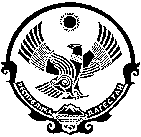 РЕСПУБЛИКА ДАГЕСТАНМУНИЦИПАЛЬНОЕ ОБРАЗОВАНИЕ«СЕЛО УЛЛУАЯ»ЛЕВАШИНСКОГО РАЙОНАСОБРАНИЕ ДЕПУТАТОВ СЕЛЬСКОГО ПОСЕЛЕНИЯИндекс: 368310 Республика Дагестан, Левашинский район,  с. УллуаяРЕШЕНИЕ № 1809.09.2015г.                                                                                         с. УллуаяОб утверждении  генерального плана и правил землепользования и застройки сельского поселения «село Уллуая»В целях создания условий для устойчивого развития сельского поселения«село Уллуая» Левашинского района РД, руководствуясь Градостроительным кодексом Российской Федерации, Федеральным законом от 06.10.2003 №131-ФЗ «Об общих принципах организации местного самоуправления в Российской Федерации», Уставом муниципального образованиясельского поселения «село Уллуая», учитывая протоколы публичных слушаний по проекту Генерального плана и Правил землепользования и застройки территории сельского поселения,  Собрание  депутатов сельского  поселения«село Уллуая»РЕШАЕТ:1. Утвердить Генеральный план и Правила землепользования и застройки территории сельского поселения МО «село Уллуая»2. Разместить, Генеральный план и Правила землепользования и застройки территории сельского поселения МО «село Уллуая» на официальном сайте администрации сельского поселения «селе Уллуая»уллуая.рф.       3.Настоящее Решение вступает в силу со дня его официального обнародования.Председатель Собрания                                                   депутатов сельского поселения                                          Ахмедов М.М.